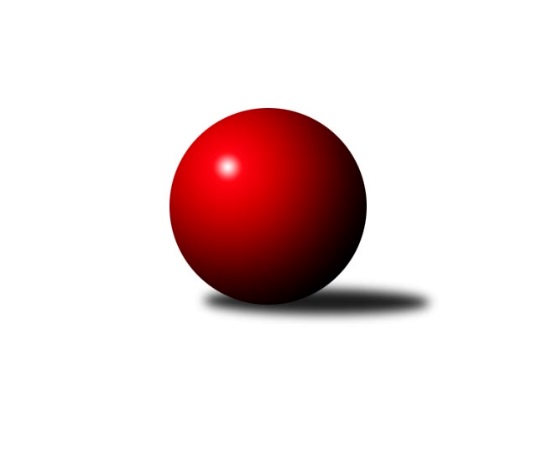 Č.4Ročník 2021/2022	24.5.2024 Krajský přebor Vysočina 2021/2022Statistika 4. kolaTabulka družstev:		družstvo	záp	výh	rem	proh	skore	sety	průměr	body	plné	dorážka	chyby	1.	TJ Třebíč B	4	4	0	0	27.0 : 5.0 	(35.0 : 13.0)	2577	8	1789	788	36.8	2.	TJ BOPO Třebíč A	2	2	0	0	13.0 : 3.0 	(13.5 : 10.5)	2649	4	1807	842	42	3.	TJ Sl. Kamenice nad Lipou B	3	2	0	1	13.0 : 11.0 	(18.0 : 18.0)	2481	4	1740	741	53	4.	TJ Nové Město na Moravě B	4	2	0	2	17.0 : 15.0 	(25.0 : 23.0)	2497	4	1734	762	45	5.	TJ Sokol Cetoraz	4	2	0	2	16.0 : 16.0 	(23.5 : 24.5)	2449	4	1708	741	47.5	6.	TJ Spartak Pelhřimov B	3	1	0	2	9.0 : 15.0 	(14.0 : 22.0)	2557	2	1774	783	31.7	7.	TJ Sl. Kamenice nad Lipou E	1	0	0	1	2.0 : 6.0 	(5.0 : 7.0)	2654	0	1852	802	34	8.	TJ BOPO Třebíč B	2	0	0	2	3.0 : 13.0 	(8.0 : 16.0)	2231	0	1605	627	75	9.	TJ Třebíč C	3	0	0	3	4.0 : 20.0 	(14.0 : 22.0)	2463	0	1731	732	53.7Tabulka doma:		družstvo	záp	výh	rem	proh	skore	sety	průměr	body	maximum	minimum	1.	TJ Třebíč B	2	2	0	0	14.0 : 2.0 	(17.0 : 7.0)	2654	4	2682	2625	2.	TJ BOPO Třebíč A	1	1	0	0	7.0 : 1.0 	(6.5 : 5.5)	2598	2	2598	2598	3.	TJ Spartak Pelhřimov B	1	1	0	0	6.0 : 2.0 	(7.0 : 5.0)	2535	2	2535	2535	4.	TJ Sl. Kamenice nad Lipou B	1	1	0	0	5.0 : 3.0 	(7.0 : 5.0)	2498	2	2498	2498	5.	TJ Nové Město na Moravě B	2	1	0	1	8.0 : 8.0 	(13.0 : 11.0)	2577	2	2601	2552	6.	TJ Sokol Cetoraz	2	1	0	1	8.0 : 8.0 	(11.0 : 13.0)	2353	2	2376	2329	7.	TJ Sl. Kamenice nad Lipou E	1	0	0	1	2.0 : 6.0 	(5.0 : 7.0)	2654	0	2654	2654	8.	TJ BOPO Třebíč B	1	0	0	1	1.0 : 7.0 	(2.0 : 10.0)	2266	0	2266	2266	9.	TJ Třebíč C	2	0	0	2	3.0 : 13.0 	(11.0 : 13.0)	2454	0	2503	2405Tabulka venku:		družstvo	záp	výh	rem	proh	skore	sety	průměr	body	maximum	minimum	1.	TJ Třebíč B	2	2	0	0	13.0 : 3.0 	(18.0 : 6.0)	2539	4	2602	2475	2.	TJ BOPO Třebíč A	1	1	0	0	6.0 : 2.0 	(7.0 : 5.0)	2699	2	2699	2699	3.	TJ Nové Město na Moravě B	2	1	0	1	9.0 : 7.0 	(12.0 : 12.0)	2457	2	2458	2455	4.	TJ Sokol Cetoraz	2	1	0	1	8.0 : 8.0 	(12.5 : 11.5)	2497	2	2507	2487	5.	TJ Sl. Kamenice nad Lipou B	2	1	0	1	8.0 : 8.0 	(11.0 : 13.0)	2473	2	2528	2418	6.	TJ Sl. Kamenice nad Lipou E	0	0	0	0	0.0 : 0.0 	(0.0 : 0.0)	0	0	0	0	7.	TJ BOPO Třebíč B	1	0	0	1	2.0 : 6.0 	(6.0 : 6.0)	2196	0	2196	2196	8.	TJ Třebíč C	1	0	0	1	1.0 : 7.0 	(3.0 : 9.0)	2480	0	2480	2480	9.	TJ Spartak Pelhřimov B	2	0	0	2	3.0 : 13.0 	(7.0 : 17.0)	2568	0	2606	2529Tabulka podzimní části:		družstvo	záp	výh	rem	proh	skore	sety	průměr	body	doma	venku	1.	TJ Třebíč B	4	4	0	0	27.0 : 5.0 	(35.0 : 13.0)	2577	8 	2 	0 	0 	2 	0 	0	2.	TJ BOPO Třebíč A	2	2	0	0	13.0 : 3.0 	(13.5 : 10.5)	2649	4 	1 	0 	0 	1 	0 	0	3.	TJ Sl. Kamenice nad Lipou B	3	2	0	1	13.0 : 11.0 	(18.0 : 18.0)	2481	4 	1 	0 	0 	1 	0 	1	4.	TJ Nové Město na Moravě B	4	2	0	2	17.0 : 15.0 	(25.0 : 23.0)	2497	4 	1 	0 	1 	1 	0 	1	5.	TJ Sokol Cetoraz	4	2	0	2	16.0 : 16.0 	(23.5 : 24.5)	2449	4 	1 	0 	1 	1 	0 	1	6.	TJ Spartak Pelhřimov B	3	1	0	2	9.0 : 15.0 	(14.0 : 22.0)	2557	2 	1 	0 	0 	0 	0 	2	7.	TJ Sl. Kamenice nad Lipou E	1	0	0	1	2.0 : 6.0 	(5.0 : 7.0)	2654	0 	0 	0 	1 	0 	0 	0	8.	TJ BOPO Třebíč B	2	0	0	2	3.0 : 13.0 	(8.0 : 16.0)	2231	0 	0 	0 	1 	0 	0 	1	9.	TJ Třebíč C	3	0	0	3	4.0 : 20.0 	(14.0 : 22.0)	2463	0 	0 	0 	2 	0 	0 	1Tabulka jarní části:		družstvo	záp	výh	rem	proh	skore	sety	průměr	body	doma	venku	1.	TJ BOPO Třebíč B	0	0	0	0	0.0 : 0.0 	(0.0 : 0.0)	0	0 	0 	0 	0 	0 	0 	0 	2.	TJ Sl. Kamenice nad Lipou E	0	0	0	0	0.0 : 0.0 	(0.0 : 0.0)	0	0 	0 	0 	0 	0 	0 	0 	3.	TJ BOPO Třebíč A	0	0	0	0	0.0 : 0.0 	(0.0 : 0.0)	0	0 	0 	0 	0 	0 	0 	0 	4.	TJ Nové Město na Moravě B	0	0	0	0	0.0 : 0.0 	(0.0 : 0.0)	0	0 	0 	0 	0 	0 	0 	0 	5.	TJ Sokol Cetoraz	0	0	0	0	0.0 : 0.0 	(0.0 : 0.0)	0	0 	0 	0 	0 	0 	0 	0 	6.	TJ Třebíč B	0	0	0	0	0.0 : 0.0 	(0.0 : 0.0)	0	0 	0 	0 	0 	0 	0 	0 	7.	TJ Třebíč C	0	0	0	0	0.0 : 0.0 	(0.0 : 0.0)	0	0 	0 	0 	0 	0 	0 	0 	8.	TJ Spartak Pelhřimov B	0	0	0	0	0.0 : 0.0 	(0.0 : 0.0)	0	0 	0 	0 	0 	0 	0 	0 	9.	TJ Sl. Kamenice nad Lipou B	0	0	0	0	0.0 : 0.0 	(0.0 : 0.0)	0	0 	0 	0 	0 	0 	0 	0 Zisk bodů pro družstvo:		jméno hráče	družstvo	body	zápasy	v %	dílčí body	sety	v %	1.	Lukáš Toman 	TJ Třebíč B 	4	/	4	(100%)	8	/	8	(100%)	2.	Roman Svojanovský 	TJ Nové Město na Moravě B 	4	/	4	(100%)	7	/	8	(88%)	3.	František Novotný 	TJ Sokol Cetoraz  	4	/	4	(100%)	6	/	8	(75%)	4.	Lubomír Horák 	TJ Třebíč B 	4	/	4	(100%)	5	/	8	(63%)	5.	Jiří Partl 	TJ Nové Město na Moravě B 	3	/	3	(100%)	5	/	6	(83%)	6.	Milan Podhradský ml.	TJ Sl. Kamenice nad Lipou B 	3	/	3	(100%)	4	/	6	(67%)	7.	Radek Čejka 	TJ Sokol Cetoraz  	3	/	4	(75%)	5.5	/	8	(69%)	8.	Pavel Kohout 	TJ Třebíč B 	3	/	4	(75%)	5	/	8	(63%)	9.	Kamil Polomski 	TJ BOPO Třebíč B 	2	/	2	(100%)	4	/	4	(100%)	10.	Libor Nováček 	TJ Třebíč B 	2	/	2	(100%)	4	/	4	(100%)	11.	Petr Toman 	TJ Třebíč B 	2	/	2	(100%)	4	/	4	(100%)	12.	Michal Kuneš 	TJ Třebíč B 	2	/	2	(100%)	4	/	4	(100%)	13.	Bohumil Drápela 	TJ BOPO Třebíč A 	2	/	2	(100%)	3.5	/	4	(88%)	14.	Milan Gregorovič 	TJ BOPO Třebíč A 	2	/	2	(100%)	3	/	4	(75%)	15.	Karel Hlisnikovský 	TJ Nové Město na Moravě B 	2	/	2	(100%)	3	/	4	(75%)	16.	Miroslav Mátl 	TJ BOPO Třebíč A 	2	/	2	(100%)	3	/	4	(75%)	17.	Jaroslav Benda 	TJ Spartak Pelhřimov B 	2	/	2	(100%)	3	/	4	(75%)	18.	Vladimír Dřevo 	TJ BOPO Třebíč A 	2	/	2	(100%)	2	/	4	(50%)	19.	Josef Fučík 	TJ Spartak Pelhřimov B 	2	/	3	(67%)	5	/	6	(83%)	20.	Miroslav Votápek 	TJ Sl. Kamenice nad Lipou B 	2	/	3	(67%)	4	/	6	(67%)	21.	Petr Dobeš st.	TJ Třebíč B 	2	/	3	(67%)	4	/	6	(67%)	22.	Filip Schober 	TJ Sl. Kamenice nad Lipou B 	2	/	3	(67%)	4	/	6	(67%)	23.	Josef Směták 	TJ Spartak Pelhřimov B 	2	/	3	(67%)	3	/	6	(50%)	24.	Anna Kuběnová 	TJ Nové Město na Moravě B 	2	/	4	(50%)	5	/	8	(63%)	25.	Darja Novotná 	TJ Sl. Kamenice nad Lipou E 	1	/	1	(100%)	2	/	2	(100%)	26.	Jan Grygar 	TJ BOPO Třebíč A 	1	/	1	(100%)	1	/	2	(50%)	27.	Josef Melich 	TJ Sokol Cetoraz  	1	/	1	(100%)	1	/	2	(50%)	28.	Adam Rychtařík 	TJ Sl. Kamenice nad Lipou E 	1	/	1	(100%)	1	/	2	(50%)	29.	Patrik Berka 	TJ Sokol Cetoraz  	1	/	2	(50%)	3	/	4	(75%)	30.	Miroslav Ježek 	TJ Třebíč C 	1	/	2	(50%)	3	/	4	(75%)	31.	Libuše Kuběnová 	TJ Nové Město na Moravě B 	1	/	2	(50%)	2	/	4	(50%)	32.	David Schober st.	TJ Sl. Kamenice nad Lipou B 	1	/	2	(50%)	2	/	4	(50%)	33.	Daniel Malý 	TJ BOPO Třebíč B 	1	/	2	(50%)	2	/	4	(50%)	34.	Vladimír Berka 	TJ Sokol Cetoraz  	1	/	3	(33%)	3	/	6	(50%)	35.	Jaroslav Kasáček 	TJ Třebíč C 	1	/	3	(33%)	2	/	6	(33%)	36.	Jaroslav Lhotka 	TJ Sokol Cetoraz  	1	/	3	(33%)	2	/	6	(33%)	37.	Milan Lenz 	TJ Třebíč C 	1	/	3	(33%)	2	/	6	(33%)	38.	Jiří Rozkošný 	TJ Spartak Pelhřimov B 	1	/	3	(33%)	1	/	6	(17%)	39.	Martin Michal 	TJ Třebíč C 	1	/	3	(33%)	1	/	6	(17%)	40.	Marcel Berka 	TJ Sokol Cetoraz  	1	/	4	(25%)	3	/	8	(38%)	41.	Zdeněk Topinka 	TJ Nové Město na Moravě B 	1	/	4	(25%)	2	/	8	(25%)	42.	David Schober ml.	TJ Sl. Kamenice nad Lipou E 	0	/	1	(0%)	1	/	2	(50%)	43.	Kamila Jirsová 	TJ Sl. Kamenice nad Lipou E 	0	/	1	(0%)	1	/	2	(50%)	44.	Filip Šupčík 	TJ BOPO Třebíč A 	0	/	1	(0%)	1	/	2	(50%)	45.	Václav Brávek 	TJ Sokol Cetoraz  	0	/	1	(0%)	0	/	2	(0%)	46.	Petr Bína 	TJ Sl. Kamenice nad Lipou E 	0	/	1	(0%)	0	/	2	(0%)	47.	Petra Svobodová 	TJ Nové Město na Moravě B 	0	/	1	(0%)	0	/	2	(0%)	48.	Milan Podhradský 	TJ Sl. Kamenice nad Lipou E 	0	/	1	(0%)	0	/	2	(0%)	49.	Miroslava Matejková 	TJ Spartak Pelhřimov B 	0	/	1	(0%)	0	/	2	(0%)	50.	Dušan Macek 	TJ Sokol Cetoraz  	0	/	1	(0%)	0	/	2	(0%)	51.	Pavel Šplíchal st.	TJ BOPO Třebíč A 	0	/	1	(0%)	0	/	2	(0%)	52.	Lukáš Melichar 	TJ Spartak Pelhřimov B 	0	/	1	(0%)	0	/	2	(0%)	53.	Aleš Hrstka 	TJ Nové Město na Moravě B 	0	/	1	(0%)	0	/	2	(0%)	54.	Petr Zeman 	TJ BOPO Třebíč A 	0	/	1	(0%)	0	/	2	(0%)	55.	Karel Plíhal 	TJ Třebíč C 	0	/	2	(0%)	2	/	4	(50%)	56.	Gabriela Malá 	TJ BOPO Třebíč B 	0	/	2	(0%)	1	/	4	(25%)	57.	Dominika Štarková 	TJ BOPO Třebíč B 	0	/	2	(0%)	1	/	4	(25%)	58.	Tomáš Brátka 	TJ Třebíč C 	0	/	2	(0%)	1	/	4	(25%)	59.	Pavel Zedník 	TJ Sl. Kamenice nad Lipou B 	0	/	2	(0%)	1	/	4	(25%)	60.	Marie Ježková 	TJ BOPO Třebíč B 	0	/	2	(0%)	0	/	4	(0%)	61.	Ladislav Štark 	TJ BOPO Třebíč B 	0	/	2	(0%)	0	/	4	(0%)	62.	Václav Novotný 	TJ Spartak Pelhřimov B 	0	/	2	(0%)	0	/	4	(0%)	63.	Karel Uhlíř 	TJ Třebíč C 	0	/	3	(0%)	3	/	6	(50%)	64.	Bohumil Nentvich 	TJ Spartak Pelhřimov B 	0	/	3	(0%)	2	/	6	(33%)	65.	Jiří Faldík 	TJ Nové Město na Moravě B 	0	/	3	(0%)	1	/	6	(17%)	66.	Vladimír Kantor 	TJ Třebíč B 	0	/	3	(0%)	1	/	6	(17%)	67.	Josef Vančík 	TJ Sl. Kamenice nad Lipou B 	0	/	3	(0%)	1	/	6	(17%)Průměry na kuželnách:		kuželna	průměr	plné	dorážka	chyby	výkon na hráče	1.	Kamenice, 1-4	2577	1819	757	53.5	(429.5)	2.	TJ Nové Město n.M., 1-2	2571	1758	812	35.5	(428.5)	3.	TJ Třebíč, 1-4	2542	1768	773	43.4	(423.7)	4.	Pelhřimov, 1-4	2476	1702	774	43.5	(412.8)	5.	TJ Bopo Třebíč, 1-2	2456	1702	754	45.5	(409.4)	6.	TJ Sokol Cetoraz, 1-2	2339	1666	673	57.0	(389.8)Nejlepší výkony na kuželnách:Kamenice, 1-4TJ BOPO Třebíč A	2699	4. kolo	Vladimír Dřevo 	TJ BOPO Třebíč A	489	4. koloTJ Sl. Kamenice nad Lipou E	2654	4. kolo	Adam Rychtařík 	TJ Sl. Kamenice nad Lipou E	485	4. koloTJ Sl. Kamenice nad Lipou B	2498	2. kolo	Jiří Partl 	TJ Nové Město na Moravě B	472	2. koloTJ Nové Město na Moravě B	2458	2. kolo	Kamila Jirsová 	TJ Sl. Kamenice nad Lipou E	462	4. kolo		. kolo	Anna Kuběnová 	TJ Nové Město na Moravě B	459	2. kolo		. kolo	Milan Gregorovič 	TJ BOPO Třebíč A	454	4. kolo		. kolo	Bohumil Drápela 	TJ BOPO Třebíč A	451	4. kolo		. kolo	Darja Novotná 	TJ Sl. Kamenice nad Lipou E	451	4. kolo		. kolo	Filip Šupčík 	TJ BOPO Třebíč A	451	4. kolo		. kolo	Miroslav Mátl 	TJ BOPO Třebíč A	446	4. koloTJ Nové Město n.M., 1-2TJ Třebíč B	2602	3. kolo	Roman Svojanovský 	TJ Nové Město na Moravě B	478	3. koloTJ Nové Město na Moravě B	2601	1. kolo	Roman Svojanovský 	TJ Nové Město na Moravě B	456	1. koloTJ Nové Město na Moravě B	2552	3. kolo	Jiří Partl 	TJ Nové Město na Moravě B	454	3. koloTJ Spartak Pelhřimov B	2529	1. kolo	Petr Toman 	TJ Třebíč B	454	3. kolo		. kolo	Zdeněk Topinka 	TJ Nové Město na Moravě B	445	1. kolo		. kolo	Petr Dobeš st.	TJ Třebíč B	443	3. kolo		. kolo	Josef Směták 	TJ Spartak Pelhřimov B	442	1. kolo		. kolo	Lubomír Horák 	TJ Třebíč B	440	3. kolo		. kolo	Anna Kuběnová 	TJ Nové Město na Moravě B	440	1. kolo		. kolo	Vladimír Kantor 	TJ Třebíč B	439	3. koloTJ Třebíč, 1-4TJ Třebíč B	2682	4. kolo	Pavel Kohout 	TJ Třebíč B	474	4. koloTJ Třebíč B	2625	2. kolo	Milan Podhradský ml.	TJ Sl. Kamenice nad Lipou B	463	1. koloTJ Spartak Pelhřimov B	2606	4. kolo	Josef Fučík 	TJ Spartak Pelhřimov B	458	4. koloTJ Sl. Kamenice nad Lipou B	2528	1. kolo	Miroslav Ježek 	TJ Třebíč C	457	1. koloTJ Sokol Cetoraz 	2507	3. kolo	Lubomír Horák 	TJ Třebíč B	456	2. koloTJ Třebíč C	2503	1. kolo	Miroslav Ježek 	TJ Třebíč C	454	2. koloTJ Třebíč C	2480	2. kolo	Lubomír Horák 	TJ Třebíč B	454	4. koloTJ Třebíč C	2405	3. kolo	Libor Nováček 	TJ Třebíč B	452	4. kolo		. kolo	Josef Melich 	TJ Sokol Cetoraz 	451	3. kolo		. kolo	Pavel Kohout 	TJ Třebíč B	447	2. koloPelhřimov, 1-4TJ Spartak Pelhřimov B	2535	3. kolo	Filip Schober 	TJ Sl. Kamenice nad Lipou B	467	3. koloTJ Sl. Kamenice nad Lipou B	2418	3. kolo	Jaroslav Benda 	TJ Spartak Pelhřimov B	436	3. kolo		. kolo	Jiří Rozkošný 	TJ Spartak Pelhřimov B	435	3. kolo		. kolo	Josef Fučík 	TJ Spartak Pelhřimov B	431	3. kolo		. kolo	Josef Směták 	TJ Spartak Pelhřimov B	426	3. kolo		. kolo	David Schober st.	TJ Sl. Kamenice nad Lipou B	411	3. kolo		. kolo	Miroslav Votápek 	TJ Sl. Kamenice nad Lipou B	411	3. kolo		. kolo	Milan Podhradský ml.	TJ Sl. Kamenice nad Lipou B	411	3. kolo		. kolo	Lukáš Melichar 	TJ Spartak Pelhřimov B	405	3. kolo		. kolo	Bohumil Nentvich 	TJ Spartak Pelhřimov B	402	3. koloTJ Bopo Třebíč, 1-2TJ BOPO Třebíč A	2598	1. kolo	Vladimír Dřevo 	TJ BOPO Třebíč A	463	1. koloTJ Sokol Cetoraz 	2487	1. kolo	Lukáš Toman 	TJ Třebíč B	440	1. koloTJ Třebíč B	2475	1. kolo	Miroslav Mátl 	TJ BOPO Třebíč A	440	1. koloTJ BOPO Třebíč B	2266	1. kolo	František Novotný 	TJ Sokol Cetoraz 	439	1. kolo		. kolo	Pavel Kohout 	TJ Třebíč B	434	1. kolo		. kolo	Bohumil Drápela 	TJ BOPO Třebíč A	427	1. kolo		. kolo	Milan Gregorovič 	TJ BOPO Třebíč A	426	1. kolo		. kolo	Jan Grygar 	TJ BOPO Třebíč A	425	1. kolo		. kolo	Vladimír Berka 	TJ Sokol Cetoraz 	424	1. kolo		. kolo	Libor Nováček 	TJ Třebíč B	424	1. koloTJ Sokol Cetoraz, 1-2TJ Nové Město na Moravě B	2455	4. kolo	Kamil Polomski 	TJ BOPO Třebíč B	441	2. koloTJ Sokol Cetoraz 	2376	4. kolo	Libuše Kuběnová 	TJ Nové Město na Moravě B	433	4. koloTJ Sokol Cetoraz 	2329	2. kolo	Radek Čejka 	TJ Sokol Cetoraz 	431	4. koloTJ BOPO Třebíč B	2196	2. kolo	František Novotný 	TJ Sokol Cetoraz 	431	4. kolo		. kolo	Anna Kuběnová 	TJ Nové Město na Moravě B	424	4. kolo		. kolo	Daniel Malý 	TJ BOPO Třebíč B	418	2. kolo		. kolo	Roman Svojanovský 	TJ Nové Město na Moravě B	413	4. kolo		. kolo	Marcel Berka 	TJ Sokol Cetoraz 	412	4. kolo		. kolo	Radek Čejka 	TJ Sokol Cetoraz 	409	2. kolo		. kolo	Jaroslav Lhotka 	TJ Sokol Cetoraz 	409	2. koloČetnost výsledků:	7.0 : 1.0	3x	6.0 : 2.0	3x	5.0 : 3.0	1x	2.0 : 6.0	4x	1.0 : 7.0	2x